Муниципальное бюджетное дошкольное образовательное учреждение«Чечеульский детский сад общеразвивающего вида с приоритетным осуществлением деятельности по физическому развитию детей»КОНСПЕКТ НЕПОСРЕДСТВЕННО ОБРАЗОВАТЕЛЬНОЙ ДЕЯТЕЛЬНОСТИ ПО РЕЧЕВОМУ РАЗВИТИЮВ ФОРМЕ КВЕСТ - ИГРЫ«ПУТЕШЕСТВИЕ В СКАЗКУ»Составила и провела:воспитатель Косых Галина Владимировнапервая квалификационная категорияС. Чечеул2019г.Тема: «Путешествие в сказку».Цель: создание условий способствующих развитию социально – коммуникативных навыков путем коллективного решения общих задач. 
Задачи: Образовательная: - в игровой форме уточнять и обогащать знания детей о сказках, побуждать детей находить ошибки в названии сказки, узнавать сказку по содержанию, характерным особенностям персонажей;Развивающая: - развивать читательский интерес; способствовать развитию речи, памяти, внимания, воображения, сообразительности, ассоциативного мышления;Воспитательная: воспитывать у детей интерес к сказкам, доброжелательное отношение к героям сказок и друг другу.Словарная работа: Возненавидеть – не терпеть, не любить, не выносить, чувствовать отвращение, желать зла, питать самую сильную не любовь; дремучий лес – густой, темный, труднопроходимый лес.Планируемый результат: - выражает положительные эмоции (радость, интерес, восхищение) от встречи со сказочными героями, прослушивании музыкальных произведений; высказывает свою точку зрения; отличает сказочные ситуации от реальных; знает и узнаёт знакомые сказки; сравнивает, анализирует, обобщает; приходит на помощь, соблюдает правила игры; проявляет заботу друг о друге; налаживает межличностные отношения с детьми группы.Подготовительная работа: чтение, драматизация сказок, рисование и лепка героев сказок, слушание аудиозаписей, отгадывание загадок, пение песен из сказок, игры «Угадай сказку», «Из какой сказки отрывок».Материалы и оборудование: сундучок, карта- схема, аудиозаписи отрывков сказок, лирической мелодии, конверты с заданиями по сказкам, картинки - пазлы из сказок, карточки с изображением героев сказок, цветик –семицветик, наборы предметов по сказкам, книга сказок, магнитная доска, магниты, шкатулка –сюрприз, игра –пазлы.Ход занятия:Дети входят в группу.Воспитатель: Здравствуйте ребята! Налаживание эмоционального контакта.Мы все за руки возьмемсяИ друг другу улыбнёмся.Справа друг и слева друг,Улыбнемся всем вокруг!Замечательно! Мы подарили друг другу улыбку, от которой стало светлее, теплее и уютнее.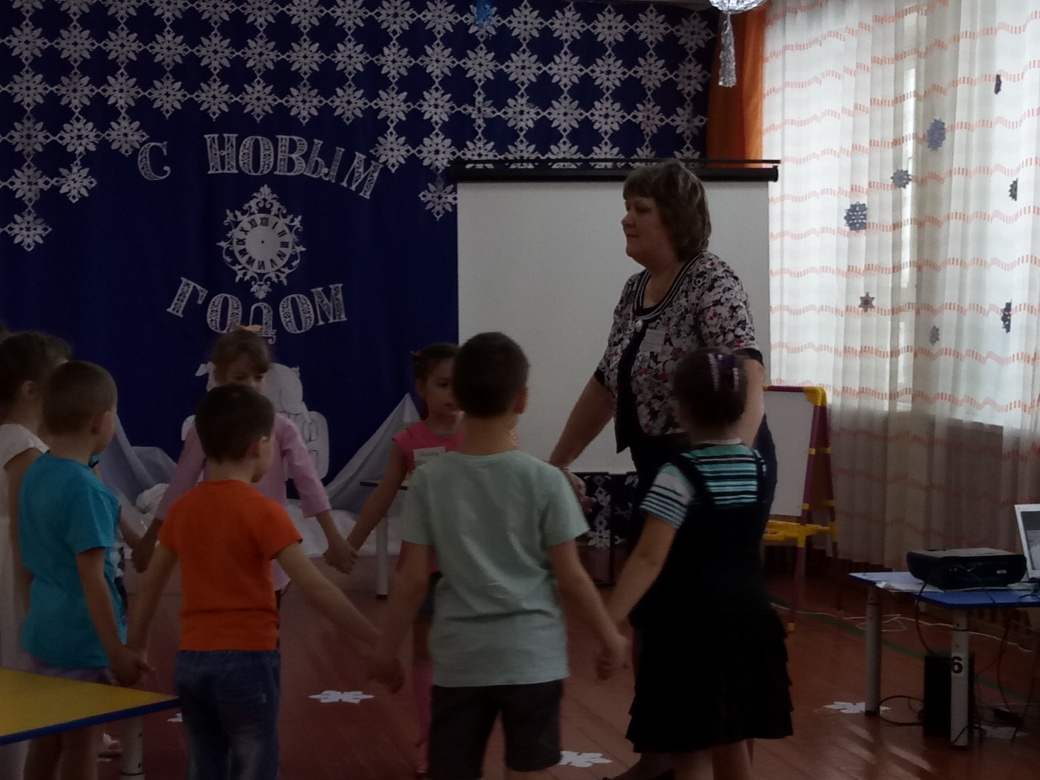 Звучит волшебная мелодия.Сегодня я хочу вас пригласить на не обычное путешествие, сказочное.Сказку дети очень ждали,Сказку дети в гости звали!Сказка здесь уже друзьяСказка вновь пришла сюда!Где мой волшебный сундучок? Вот он. Да что же это такое, закрыт на замок.Интересно, я не закрывала! Ребята, здесь письмо.(Кто –то умеет читать? читаю). «Дорогие ребята! Я - домовёнок Кузя! Живу в вашем детском саду, охраняю его по ночам. А днём мне так нравится слушать, как вы поёте добрые песни, слушаете сказки! Вот я решил сделать вам подарок. Подарок мой лежит на днеВ моем волшебном сундуке, Открыть сундук поможет, дети,Волшебный цветик - семицветик.Как листочки соберете, подарок мой тотчас возьмете!-Вот, так домовёнок Кузя! Задал загадку!!!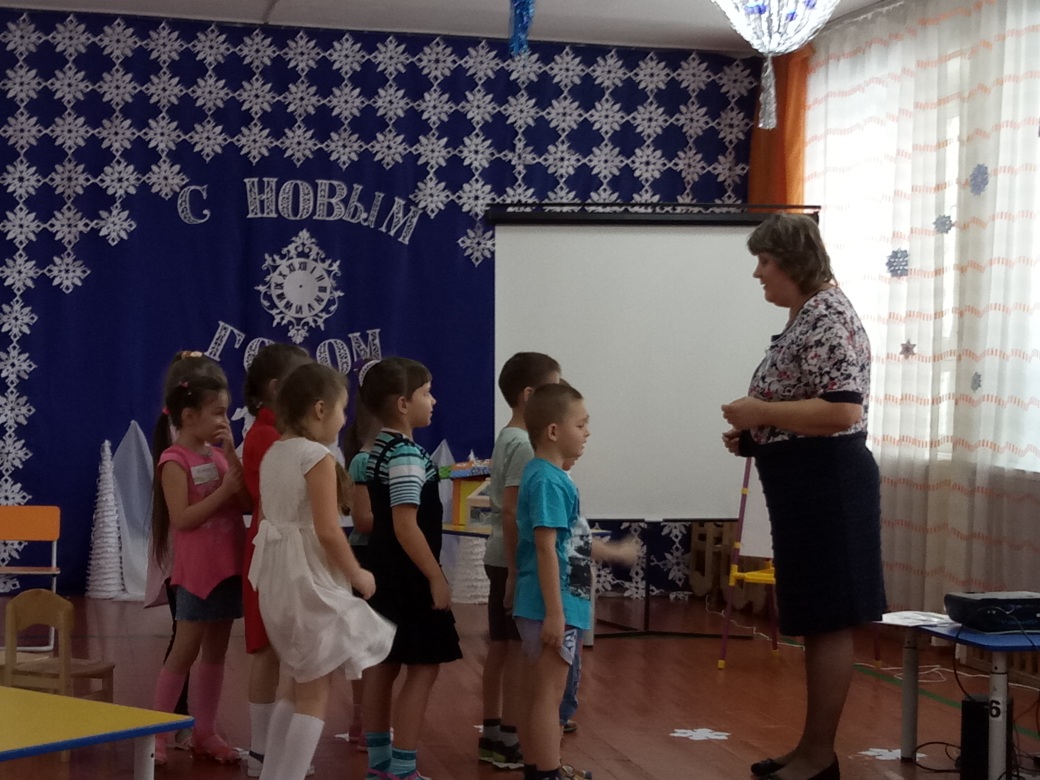 - Значит, если мы найдем лепестки цветика-семицветика, сможем открыть сундучок. Но здесь еще и карта (рассматриваем карту- лепестки нарисованы под номерами от 1 до 7, под 7 ключ) Готовы ли вы к путешествию? Отправляемся в путь? Речевая игра «По лесной тропинке» (мелодия ) По лесной тропинке (шагают друг за другом).В сказку мы пойдём.Цветик-семицветикБыстро соберём.Веточки березы (качают руками)Ласково шуршат.Лес чудес и сказок,Принимай ребят! (кланяются)Где ты, лепесточек (выглядывают поочередно из-под правой и левой руки)Найдём тебя, дружочек!Помоги цветок собрать,Все загадки отгадать! (хлопают в ладоши).Воспитатель: Вот мы пришли с вами в сказку. Ищем цифру 1. 1.- Называем сказочные средства передвижения -Молодцы, вы справились с заданием, и получаете  лепесток.2.- Оправляемся к следующей цифре (2) «Собрать из пазлов сказку» (3 подгруппы).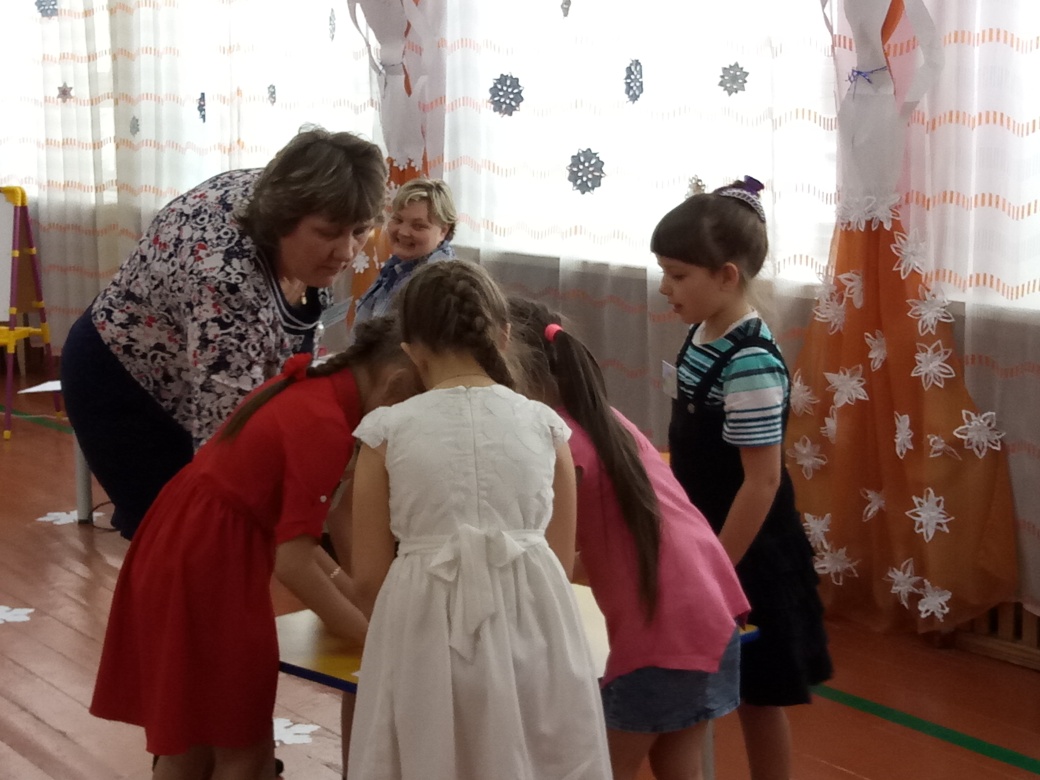 3.-«Загадки по сказкам» Возле леса на опушке,Трое их живёт в избушке.Три там стула, три там кружки,Три кровати, три подушки.Угадайте без подсказки,Кто герои этой сказки? («Три медведя»)Нет ни речки, ни пруда.Где воды напиться?Очень вкусная водаВ ямке от копытца. («Сестрица Аленушка и братец Иванушка»)У отца был мальчик странный,Необычный, деревянный,На земле и под водойИщет ключик золотой,Всюду нос сует свой длинный...Кто же это?... (Буратино)Лечит маленьких детей,Лечит птичек и зверей,Сквозь очки свои глядитДобрый доктор ... (Айболит)- Молодцы, ребята, правильно отгадали все загадки. Получаете лепесток.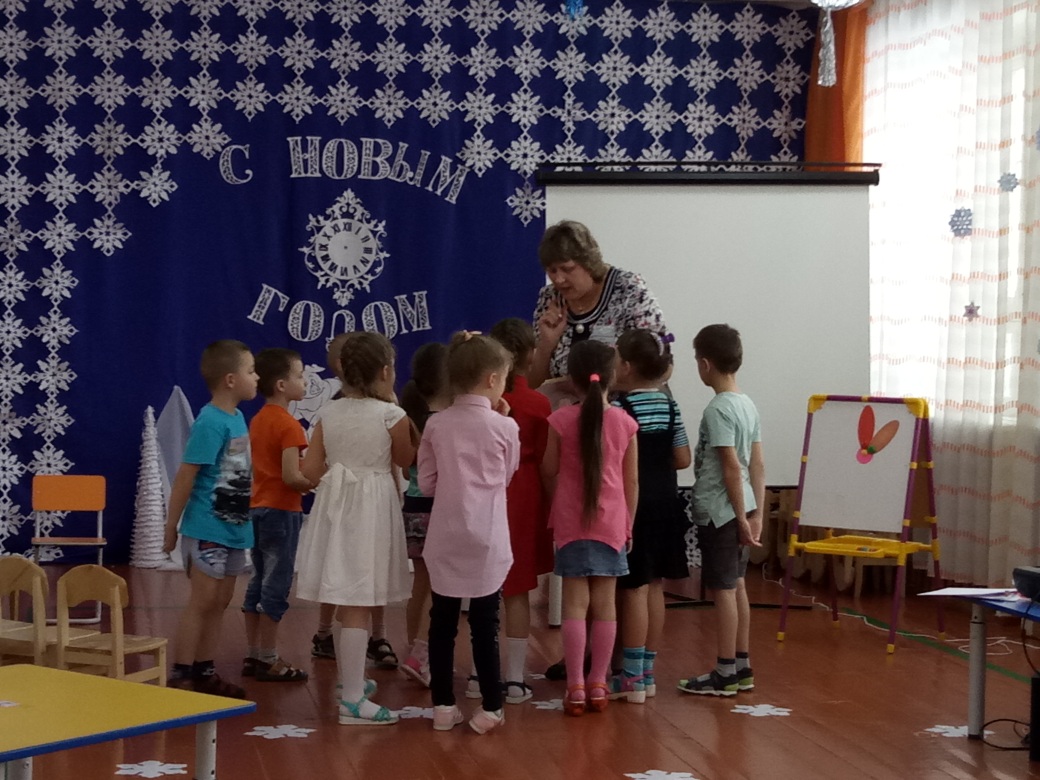 4.- «Угадай из каких сказок вещи» (красочная коробка, предметы из 3 сказок).* Воздушный шарик, горшочек, хвост ослика  «Вини-пух и все, все, все».* Стрела, кожа лягушки- «Царевна-лягушка».* Корзина с подснежниками, снег- « 12 месяцев»* Корзина с пирожками, красная шапка – «Красная шапочка»5.- Сейчас мы поиграем в игру «Подбери пару» и поможем героям сказок найти свою пару. Пока играет музыка, мы пойдем по коврику, музыка остановится -образовываем пару из картинок.- Ребята, вы так весело играли, получите лепесток.6. – Продолжаем мы играть, Чтоб лепесток нам взять.Надо сказки разобрать.Игра «Путаница»Необходимо вспомнить и дать правильно названия сказок«Сестрица Алёнушка и братец Никитушка» (Изобразить козленка);«Волк и семеро тигрят» (покажите серого волка);«Пашенька и Медведь» (пройдите как медведь);«Гуси-вороны» (как летали гуси- лебеди);«По собачьему велению, по моему хотению» (как плавает щука).- Спасибо Вам ребята, помогли героям вернуться в свою сказку и берем еще лепесток.7. «Из какой сказки отрывок» (музыкальные отрывки из сказок «Дюймовочка», «Красная шапочка»)- Молодцы, ребята, со всеми заданиями справились. Все лепестки собрали, а вот и ключ, но прежде чем открыть сундучок, потанцуемП/игра «Танец Красной шапочки». -Открываем сундук (в нем 11 лебедей, крапива, жаба, книга сказок). Как вы думаете, о какой сказке хотят сказать эти предметы?- Да, эта сказка «Дикие лебеди» (читаю отрывок). - А что дальше будет, вы узнаете, прочитав эту сказку до конца в следующий раз.Звучит волшебная мелодия.Чтобы сказки не обидеть,Надо их почаще видеть,Их читать и рисовать,Их любить и в них играть.Сказки всех отучат злиться,А научат веселиться!Быть скромнее и добрее,Терпеливей и мудрее!- Спасибо ребята за интересное путешествие. И вам гости, дорогие, за то что пришли сегодня к нам. Теперь вы знаете, друзья, что есть чудесная страна- страна, сказок! Я хочу вам пожелать, чтобы вы всегда радовали друг друга прекрасными и добрыми словами, красивыми поступками. Желаю вам успехов и удачи! А вам ребята, научиться читать и тогда вы сможете снова и снова отправляться в путешествие по сказкам! А чтоб вам веселее было путешествовать , я вам дарю, эту волшебную игру и шкатулку с героями сказок (конфеты «Кот в сапогах», «Гулевер»).